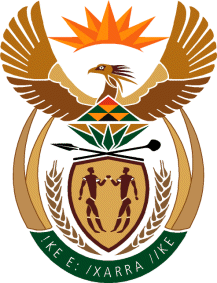 MINISTRY: PUBLIC SERVICE AND ADMINISTRATIONREPUBLIC OF SOUTH AFRICANATIONAL ASSEMBLYQUESTION FOR WRITTEN REPLY DATE:		10 MARCH 2023QUESTION NO.: 	712.Ms R N Komane (EFF) to ask the Minister of Public Service and Administration [151] [Question submitted for oral reply now placed for written reply because it is in excess of quota (Rule 137(8))]:Considering that the Public Service Commission (PSC) reported that the highest reports of fraud complaints are from the Department of Social Development on the issue of administering social grants, with allegations that officials are defrauding the system, and notwithstanding the disciplinary proceedings that are being instituted, how is her department assisting the PSC to end the specified fraud?			NW785EREPLY:The DPSA is assisting the Public Service Commission (PSC) by referring reports of fraud, where reported to the Department of Public Service and Administration (DPSA) and the Public Administration Ethics, Integrity and Disciplinary Technical Assistance Unit (PAEIDTAU), directly to the PSC.   Where direct assistance is required, the DPSA support the PSC.The PAEDTAU is mandated in terms of the Public Administration Management Act, 2016 to provide technical assistance regarding ethics, integrity, conduct and discipline management.  It is also mandated to set norms and standards on ethics, integrity, conduct and discipline, as well as to improve and strengthen oversight, and to promote good governance.  Part of the mandate of the PAEIDTAU is to work with other institutions, such as the PSC, to be able to fulfil its mandate.  Findings of the PSC therefore influence policy development, the adoption of norms and standards to address the PSC findings and the development of Guides and Manuals to address implementation of policy directives.End 